ㅋㅋ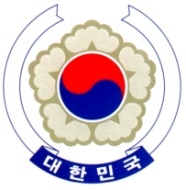 PERMANENT  OF THE The 36th Session of UPR Working Group	<Check against delivery>Review of Honduras Geneva, 5 November 2020Statement of the Republic of KoreaThank you, Madam President. The Republic of Korea would like to extend a warm welcome to the delegation of Honduras to its third cycle of the UPR. We acknowledge the continued efforts of Honduras in improving its legal and institutional system to promote and protect human rights since its last review. In particular, we welcome the establishment of the Ministry of Human Rights and the opening in Honduras of an office of the OHCHR (Office of the United Nations High Commissioner for Human Rights). We also note with appreciation the various activities of the Office of the National Commissioner for Human Rights guided by the Action Plan for 2014–2020.Bearing in mind the progress made, my delegation would like to present the following recommendations to Honduras: Continue its efforts to prevent and combat crimes and tackle impunity with a view to ensuring its citizens’ right to life and security;Redouble its efforts to safeguard the rights of vulnerable groups including women and children as well as ethnic minorities especially by strengthening its initiatives and programs to prevent gender-based violence, child labor and other offenses;Take appropriate measures to improve the situation of its penitentiary system including by addressing the issue of overcrowding and violence in prisons and juvenile detention centers.Thank you, Madam President.  /END/